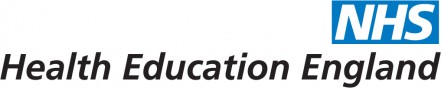 East of England Diabetes & Endocrinology UpdateFriday, 15th March 2019	The British Racing School, Snailwell Road, Newmarket, Suffolk CB8 7NU.	Approved by the Federation of the Royal Colleges of Physicians of the United Kingdom for 6 category 1 (external) CPD credits.9.00-9.30Arrival & Registration - Coffee9.30-9.40Welcome	Dr Latika Sibal
Consultant Diabetologist, Addenbrooke’s Hospital9.40-10.40 Meet the expert sessionSession A: Evaluation and management of hypoglycaemia in individuals without diabetesProfessor David SavageConsultant Endocrinologist, Addenbrooke’s HospitalSession B: InsulinomaDr Ben Challis Director Physician, Early Clinical Development, AstraZeneca , Honorary Consultant Endocrinologist, Addenbrooke’s Hospital10.40-11.35Management of thyroid disease in pregnancyDr Diana WoodClinical Dean/ Honorary Consultant Physician,  Cambridge.  11.35-11.45Coffee11.45-12.00QuizDr Waiel Bashari & Dr Russell SenanayakeClinical Research Fellows, Addenbrooke’s Hospital12.00-13.00LipidsDr Paul FlynnConsultant Physician, Addenbrooke’s Hospital.  13.00-14.00    Lunch14.00-15.00Using the new understanding of type 2 diabetes in clinical practiceProfessor Roy TaylorProfessor of Medicine and MetabolismDirector, Magnetic Resonance Centre, Newcastle upon Tyne.15.00-15.15Coffee15.15-16.15Hypoglycaemia in DiabetesDr Mark EvansUniversity Lecturer/ Honorary Consultant Physician, University of Cambridge16.15-16.30      Close of Meeting